Instituto Nacional de las Personas Adultas Mayores (INAPAM). Conoce sus beneficios.En el país, todas las personas mayores de 60 años pueden registrarse para obtener su credencial del Instituto Nacional de las Personas Adultas Mayores (Inapam).Esta tarjeta proporciona varios beneficios económicos y descuentos en distintos establecimientos alrededor de la República Mexicana, todos ellos dirigidos a este sector de la población.Requisitos para solicitar la credencial del Inapam:Contar con 60 años cumplidosEntregar dos fotografías tamaño infantil, blanco y negro o a color. (Sin lentes, con fondo blanco, sin gorra, de frente, en papel fotográfico, que sean iguales y recientes)Debes presentar copia de los siguientes documentos:Identificación oficial con fotografía. (Credencial de elector, Licencia de manejo, Credencial del IMSS o ISSSTE, Pasaporte vigente.)Clave Única de Registro de Población (CURP, Acta de nacimiento o carta de naturalización).Cualquier estado de cuenta o recibo (luz, agua, teléfono, etc.) que tenga su domicilio actualizado y completo, no mayor a 3 meses de antigüedad..Servicios y beneficios de la credencial del InapamUna vez que los adultos mayores cuentan con su credencial expedida por el Inapam, pueden gozar de descuentos y beneficios en los siguientes rubros a nivel nacional:Alimentación.Asesoría y servicios legales.Educación, recreación y cultura.Predial y agua.Salud.Transporte.Vestido y hogar.En esta liga puedes consultar un directorio de beneficios y descuentos dirigidos a quienes cuentan con la tarjeta del Inapam: https://www.gob.mx/inapam/acciones-y-programas/beneficios-testEl trámite es totalmente gratuito y podrás realizar en los Módulos de Afiliación del Inapam de cada entidad.Se encuentra ubicado en el DIF municipal de cómala calle: progreso No. 51 Colonia centro, cómala. El horario de atención para el trámite, en las oficinas, es de 9:00 a 15:00 horas, de lunes a viernes y es presencial en todos los casos.Las credenciales emitidas ante DIF MUNICIPAL  mediante el convenio de colaboración celebrado entre el H. ayuntamiento de Comala  y el INAPAM. En el cual por medio de este se relazaron en este año 2022 de Enero a Agosto la cantidad de 450 credenciales, teniendo el 55.11% de estas siendo un total de 248 credenciales nuevas (126 hombres y 122 mujeres), mientras tanto reposiciones se entregaron 202 credenciales teniendo un porcentaje de 44.89% en credenciales repuestas (96 hombres 106 mujeres), mencionando que la meta  de este año 2022 serian solo de 270 credenciales como lo venían programando se supero en 166% como lo estimación.SECRETARIA DE BIEMESTAR: absorbe la credencial del INAPAM.Personas de 60 años y más podrán obtener la credencial de Inapam en Módulos de BienestarComunicado 074.- Este 29 de agosto inicia credencialización en todo el país, anuncia la secretaria Ariadna MontielSecretaría de Bienestar | 29 de agosto de 2022 | Comunicado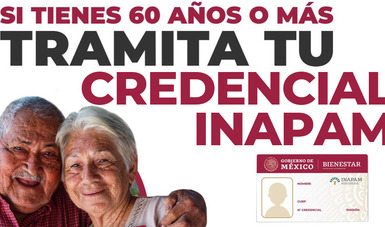 Si tienes 60 años o más, tramita tu credencial INAPAMTodas las credenciales Inapam emitidas previamente son válidasEste 29 de agosto, la Secretaría de Bienestar inicia una nueva etapa en la emisión de la credencial del Instituto Nacional de las Personas Adultas Mayores (Inapam) para personas a partir de los 60 años que aún no la han obtenido, anunció la titular de la dependencia, Ariadna Montiel Reyes.La credencial del Inapam es una identificación oficial válida. En esta nueva etapa cambia su imagen, ya que cuenta con un sistema en línea enlazado con el Registro Nacional de Población (Renapo), además de un sello digital que comprueba su autenticidad y permite acceder a beneficios y descuentos en servicios y compras en diferentes establecimientos comerciales.Club de convivencia.Parte de DIF MUNICIPAL y convenio de INAPAM se realizaron activación física en las comunidades del Municipio teniendo Zacualpan, Suchitlan, Remudadero, asi como un club de cachibol en la cabecera municipal, se tiene el conocimiento la Unidad Fraterna también tiene club igual Suchitlan, Cofradía de suchitlan, la caja y centro de Comala.Nuetro culub de zacualpan cuenta con 36 adultos mayores  33 mujeres y 03 hombres.Suchitlan 23 adultos mayores  20 mujeres  y 03 hombresCómala 25 adultos mayores 11 mujeres y 14 hombres Remudadero 17 adultos mayores 15 mujeres y 02 hombres Así mismo el DIF municipal se tiene programas donde se encuentra los comedores comunitarios en SUCHITLAN, ZACULPAN Y REMUDADERO. 	Atendiendo a un grupo vulnerable de adultos mayores, Se tiene conocimiento que según INEGI 2020 se tiene población de 21,661 de los cuales 2,341 son adultos mayores de 65 y mas equivalente al 10.80% de la población del municipio de cómala El DIF  municipal en la actualidad no cuenta con los recursos necesarios y suficientes para atender  al grupo vulnerable de adultos mayores.Clave del municipioMunicipioMunicipioPoblación total 2020003ComalaComala21,661
FUENTE: INEGI. Censo de Población y Vivienda 2020.
FUENTE: INEGI. Censo de Población y Vivienda 2020.población 202021661población mujeres10768población hombres10893población con discapacidad1515población indígena112población afroamericana667población adulta mayor 65 años y mas 2341